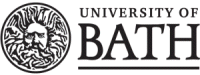 Title IV U.S. Federal Loans Satisfactory Academic Progress (SAP)Submit this SAP confirmation form to USloans@bath.ac.ukThe above student is in receipt of U.S. Federal Loan (Title IV) Funds or other funding from the USA. In order to comply with U.S. Government Federal regulations and/or rules relating to other US lending providers, the Scholarships & Bursaries Team must seek academic progress reports, as a minimum once a year, sometimes more. Any loan funds due will not normally be released to the student until this form has been completed and returned to us. Full details of U.S. Loan for students and a full copy of the SAP guidance policy can be obtained from:https://www.bath.ac.uk/publications/title-iv-loans-student-information-guide/As the student’s department tutor / supervisor / course director we would be grateful if you could confirm that the student is making satisfactory academic progress, regularly attending their programme of study over the last term and they have not made any changes to their mode of attendance or course of study. We are aware that on occasions the timing of this request may not always match results of any recent assessment periods or research deadline agreements.Any queries please contact us: Email: USLoans@bath.ac.ukUndergraduate Admissions and Outreach Reception, Scholarships & Bursaries Team & US Loans, Wessex House 2.18, University of Bath _____________________________________________________________________ I confirm that the above student is making satisfactory academic progress. Student NameBath ID NumberDepartmentAcademic yearCourse of StudyHas there been any changes to the student’s mode/course of studyYesNoIf yes give details:Name of Tutor/Supervisor/Director of StudiesSignatureDate